                                            PROIECT                                                                                                                                                                      DECIZIE nr.8/28                                                                                                     din  07 decembrie 2022Cu privire la delegarea competenţei de evaluarea performanţelor profesionale ale secretaruluiConsiliului orăşenesc pe perioada desfăşurării activităţii în anul 2022      În scopul identificării necesităţilor de dezvoltare profesională a funcţionarilor publici; în conformitate cu prevederile art.38 alin.(4) din Legea nr.436/2006 privind administrația publică locală cu modificările  şi  completările ulterioare; Regulamentului cu privire la evaluarea performanţelor profesionale ale funcţionarului public, aprobat prin HG nr.201 din 11.03.2009; Legea nr.100/2017 privind actele normative cu modificările  şi  completările ulterioare; având avizele comisiilor  de specialitate,   Consiliul orăşenesc  Anenii  Noi, DECIDE: 1. Se deleagă dlui Maţarin A., primar,  competenţa de evaluare a performanţelor profesionale ale secretarului Consiliului orăşenesc Anenii Noi, dna Rodica Melnic, pentru activitatea desfăşurată în anul 2022.2. Executarea prezentei decizii se pune în seama dlui Maţarin Alexandr, primar.3. Prezenta decizie se aduce la cunoştinţă publică prin plasarea în Registrul de Stat al Actelor Locale, pe pag web şi panoul informativ al instituţiei.4. Prezenta decizie, poate fi notificată autorității publice emitente de Oficiului Teritorial Căușeni al Cancelariei de Stat în termen de 30 de zile de la data includerii actului în Registrul de stat al actelor locale.5. Prezenta decizie, poate fi contestată de persoana interesată, prin intermediul Judecătoriei Anenii Noi, sediul Central (or. Anenii Noi, str. Marțișor nr. 15), în termen de 30 de zile de la comunicare.6. Controlul asupra executării prezentei decizii se atribuie dlui Maţarin Alexandr, primar.Președintele ședinței:                                                                                                                                                                                                                                                                     Contrasemnează: Secretar al Consiliului orășenesc                                        Rodica Melnic Votat: pro- ,  contra - , abţinut -CONSILIUL ORĂŞENESCANENII NOI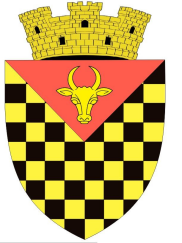             ГОРОДСКОЙ СОВЕТ                 АНЕНИЙ НОЙMD 6501 or. Anenii Noi, str. Suvorov, 6              tel/fax 026522108, consiliulorasenesc@gmail.comMD 6501, г.Анений Ной, ул.Суворов, 6 тел/факс 026522108,consiliulorasenesc@gmail.comMD 6501, г.Анений Ной, ул.Суворов, 6 тел/факс 026522108,consiliulorasenesc@gmail.com